Instructions for Patient-Oriented Clinical Research Pilot Proposals Submitted April 1, 2018 – March 31, 2019Please carefully follow the instructions below and use the forms provided. Proposals that are incomplete or otherwise do not follow instructions will be returned to the investigator without review.All pages of all items in your proposal must be consecutively numbered, use Arial 11 point font, single spaced, on 8.5 x 11 pages, left justified, with ¾” margins on all sides.Cover PageComplete all elements of the cover page:Trainees and junior faculty must provide the name, title and UFID of their mentor.Include the IRB protocol number and date of approval. If you have not yet obtained IRB approval for your work, enter “NA”.Costs: Applicants must complete the NIH’s standard “Detailed Budget for Initial Budget Period” form, include a separate budget justification and include written cost estimates from requested CTSI Services. For a complete list of available resources, please visit the CTSI website at:  www.ctsi.ufl.edu/research. Be sure to list funds available for this project from non-CTSI sources. Funding for this pilot project from sources outside of the CTSI will strengthen the application.The completed cover page should be signed and dated by the principal investigator and the principal investigator’s department chair.Page 2Abstract (200 words or less): Provide the rationale for the work, usually in the form of a research question to be answered, and a description of the approach to be taken to answer the question.Translational Impact (200 words or less): Describe how the work will improve human health.External Funding Plan (200 words or less): Provide a specific plan for obtaining external support. What agency and funding program will be pursued with this pilot data? The clarity and feasibility of the external funding plan will be a strong determinant of funding.Trainee Mentoring Plan [if applicable] (200 words or less): Describe the approach being taken to mentoring and role of the proposal in the development of the career of the trainee.Research PlanDescribe your proposed project in a research plan of no more than five pages. You may submit the same research plan to the IRB and the CTSI. Your plan should include the following sections:Project Timeline including current IRB submission statusRationaleSpecific AimsPreliminary StudiesDesign and Methodology. Include clear justification for the number of participants to be enrolled in the pilot and for the number of participants needed for an externally funded study.Recruitment Strategy (Feasibility, recruitment, retention planning)Planned Enrollment TableReferences (included in the five page limit)Required AttachmentsCover SheetPage 2 – Abstract, Translational Impact, External Funding Plan, Mentoring PlanResearch PlanKey Personnel: Provide a list of key personnel. For each member of the research team, include name, title, UFID and role on the project.NIH Biographical Sketches: NIH-formatted biosketches for PI, investigator(s) and mentor(s). The NIH biosketch form is available at http://grants.nih.gov/grants/funding/phs398/phs398.html. Additional instructions for biosketches:Each biosketch is limited to five pages.All biosketches should include eRA Commons User Names:  https://commons.era.nih.gov/commons/index.jsp.PIs: Use the statement section to explain why you are well suited for the role of PI and how the project will contribute to your career development plan.Mentors: Personal statement should include mentor’s qualifications and role in the career development of the PI.Budget: Submit a detailed budget using the NIH’s standard “Detailed Budget for Initial Budget Period” form. The NIH “Detailed Budget for Initial Budget Period” form can be downloaded at  http://grants.nih.gov/grants/funding/phs398/phs398.html.Budget Justification Worksheet: Applicants must include a separate budget justification for all line items. Include all costs associated with the project. Indicate the funding source for each line item (i.e. department, Gatorade, CTSI, etc.).Cost Estimates: CTSI services require cost estimates in writing from CTSI Service providers. For a complete list of available resources, please visit the CTSI website at: www.ctsi.ufl.edu/researchLetters of Support: Trainees and Junior Faculty must include letters of support from their mentor(s).Submitting your proposalEmail your complete proposal (including cover sheet and all attachments) as a single PDF to  CTSIClinicalRFA-L@lists.ufl.edu. Applications in response to this RFA will be accepted on a rolling basis until March 31, 2019.  Proposals that do not follow the instructions will not be reviewed. Please email CTSIClinicalRFA-L@lists.ufl.edu with any questions.Cover Sheet for Patient-Oriented Clinical Research Pilot Project Proposal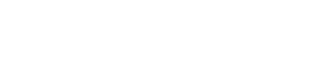 *Please use attached CTSI Budget Justification Worksheet to document costs.SignaturesPrincipal Investigator	Department Chair or RepresentativeName	Date	Name	DatePage 2 of Clinical Research Pilot Project Proposal Abstract (200 words or less)Translational Impact (200 words or less)External Funding Plan (200 words or less)Mentoring Plan (200 words or less)Research Plan (no more than 5 pages)Project Timeline; including proposed IRB submission dateRationaleSpecific AimsPreliminary StudiesDesign & MethodologyRecruitment StrategyPlanned Enrollment ReportPHS 398 / PHS 2590 (Rev. 08/12 Approved Through 8/31/2015)	OMB No. 0925-0001/0002ReferencesKey PersonnelPlease refer to the RFA guidelines for allowable costs; some line items from the NIH Detailed Budget for Initial Budget Period form might not qualify for CTSI Patient-Oriented Clinical Pilot funding. Be sure to list funds available for this project from non-CTSI sources. Funding for this pilot project from sources outside of the CTSI will strengthen the application. Funds requested for use of CTSI Services should be listed under "Other Expenses."Principal Investigator NamePosition/TitleUFIDEmailFiscal / Admin Contact (Name & Email)Co-investigator Name (if applicable)Position/TitleUFIDMentor Name (if applicable)Position/TitleUFIDIRB/IACUC Protocol NumberIRB/IACUC Approval Date (mm/dd/yy)Number of participants to be enrolledTotal cost of proposed work*Funding amount available from non- CTSI sources (e.g., departmental or Opportunity Fund support).Total funds requested from CTSIRacial CategoriesEthnic CategoriesEthnic CategoriesEthnic CategoriesEthnic CategoriesEthnic CategoriesRacial CategoriesNot Hispanic or LatinoNot Hispanic or LatinoHispanic or LatinoHispanic or LatinoTotalRacial CategoriesFemaleMaleFemaleMaleTotalAmerican Indian/ Alaska Native0Asian0Native Hawaiian or Other Pacific Islander0Black or African American0White0More Than One Race0Total00000Name of Project MemberPosition/TitleUFIDRole on ProjectName of Project MemberPosition/TitleUFIDRole on ProjectName of Project MemberPosition/TitleUFIDRole on ProjectName of Project MemberPosition/TitleUFIDRole on ProjectName of Project MemberPosition/TitleUFIDRole on ProjectName of Project MemberPosition/TitleUFIDRole on ProjectP.I. (Last, First):Proposal Title:Personnel (list the Key Personnel included in this study i.e. PI, Co-I, Mentor, etc.)Personnel (list the Key Personnel included in this study i.e. PI, Co-I, Mentor, etc.)Personnel (list the Key Personnel included in this study i.e. PI, Co-I, Mentor, etc.)Personnel (list the Key Personnel included in this study i.e. PI, Co-I, Mentor, etc.)Personnel (list the Key Personnel included in this study i.e. PI, Co-I, Mentor, etc.)NameRole in ProjectTotal Funding RequestedHow will this be funded (i.e. CTSI, Dept., Grant, etc.)For Office Use OnlyPrincipal Investigator$0.00Consultants (from NIH Detailed Budget for Initial Budget Period)Consultants (from NIH Detailed Budget for Initial Budget Period)Consultants (from NIH Detailed Budget for Initial Budget Period)Consultants (from NIH Detailed Budget for Initial Budget Period)Consultants (from NIH Detailed Budget for Initial Budget Period)NameRole in ProjectTotal Funding RequestedHow will this be funded (i.e. CTSI, Dept., etc.)For Office Use OnlyEquipment (from the NIH Detailed Budget for Initial Budget Period; refer to RFA)Equipment (from the NIH Detailed Budget for Initial Budget Period; refer to RFA)Total Funding RequestedHow will this be funded (i.e. CTSI, Dept., etc.)For Office Use OnlySupplies (from the NIH Detailed Budget for Initial Budget Period; refer to RFA)Supplies (from the NIH Detailed Budget for Initial Budget Period; refer to RFA)Total Funding RequestedHow will this be funded (i.e. CTSI, Dept., etc.)For Office Use OnlyTravel (from the NIH Detailed Budget for Initial Budget Period; typically not applicable, refer to RFA)Travel (from the NIH Detailed Budget for Initial Budget Period; typically not applicable, refer to RFA)Total Funding RequestedHow will this be funded (i.e. CTSI, Dept., etc.)For Office Use OnlyInpatient Care Costs (from the NIH Detailed Budget for Initial Budget Period; typically not applicable)Inpatient Care Costs (from the NIH Detailed Budget for Initial Budget Period; typically not applicable)Total Funding RequestedHow will this be funded (i.e. CTSI, Dept., etc.)For Office Use OnlyP.I. (Last, First):Proposal Title:Outpatient Care Costs (from the NIH Detailed Budget for Initial Budget Period; refer to RFA)Total Funding RequestedHow will this be funded (i.e. CTSI, Dept., etc.)For Office Use OnlyOther Expenses (Itemized by Category) include requested CTSI Services in this section; list of available resources www.ctsi.ufl.edu/researchTotal Funding RequestedHow will this be funded (i.e. CTSI, Dept., etc.)For Office Use Only